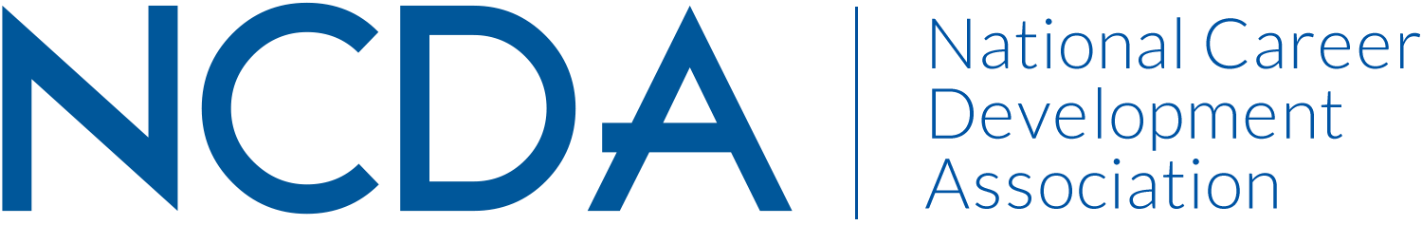 PREPARED FOR THE NCDA RESEARCH COMMITEEAugust 31, 2022Chair:  Lia Falco ldf@arizona.edu  Co-Chair: Sheri Young Sheri.Young@jwu.edu Board Liaison:  David Ford  David.fordphd@gmail.com  Committee Members:  Brian CalhounNami BangSeo GaeunLynette HepburnAmber HughesDebra OsbornMauli PatelChris PisarikAndrea Rydel Mark SchollScott SolbergKevin StoltzMelissa WheelerActivities to Date  Research Award granted to Dr. Christian Chan and Galaxina Wright in the amount of $1860 for their project titled, “Lived Experiences of Racial Microaggressions in Undergraduate Career Services.”CDQ article of the year selected: “Disability and COVID-19: Impact on Workers, Intersectionality With Race, and Inclusion Strategies” by Terri L. Jashinsky, Carrie L. King, Noel M. Kwiat, Brittney L. Henry, Alexis Lockett-Glover.  The subcommittee for this task included Lia Falco, Sheri Young, Brian Calhoun, and Melissa Wheeler.Dr. Falco attended the committee chairs meeting at the NCDA Global Conference in June.Research committee members Lia Falco and Brian Calhoun presented at the NCDA conference, “How the COVID-19 Pandemic Impacts College and Career Readiness:  Implications for Practice”Projected Plan/Work Completed through September 30Fall committee meeting will take place on Friday, September 23rd at 1pm Central time.Plan to create an evaluation rubric for research RFP proposed by research committee member Lynette Hepburn and to update membership and recruit new membersDiscussion to identify a new chair/co-chair for the committee